Об утверждении локальных актов МКДОУ д/с №  16В соответствии с Федеральным законом от 29.12.2012 № 273-ФЗ «Об образовании в Российской Федерации», в целях совершенствования нормативно-правового обеспечения деятельности муниципального казенного дошкольного образовательного учреждения детского сада № 16, ПРИКАЗЫВАЮ:Утвердить локальные акты МКДОУ д/с № 16:Правила приема воспитанников на обучение по образовательным программам дошкольного образования МКДОУ д/с № 16 (Приложение 1);Режим занятия воспитанников (Приложение 2); Порядок оформления возникновения, приостановления и прекращения отношений между МКДОУ д/с № 16 и родителями (законными представителями) воспитанников (Приложение 3);Положение о внутренней системе оценки качества образования в МКДОУ д/с № 16 (Приложение 4);Положение о системе оценки индивидуального развития воспитанников в соответствии с ФГОС ДО (Приложение 5);Правила внутреннего распорядка воспитанников в МКДОУ д/с № 16 (Приложение 6);Порядок и основания перевода, отчисления и восстановления воспитанников в МКДОУ д/с № 16 (Приложение 7). Разместить локальные акты на официальном сайте МКДОУ д/с № 16.Контроль за исполнением данного приказа оставляю за собой.Заведующий                                                      Ю.С. СапроноваПриложение 5Муниципальное казенное дошкольное образовательное учреждение детский сад№ 16(МКДОУ д/с № 16)Тульская область, г. Узловая, ул. Дубовская, д.19Тел. 8 (48731) 5-02-03, e-mail: mkdouds16.uzl@tularegion.orgПОЛОЖЕНИЕ О ВНУТРЕННЕЙ СИСТЕМЕ ОЦЕНКИ КАЧЕСТВА ОБРАЗОВАНИЯ В МУНИЦИПАЛЬНОМ КАЗЕННОМ ДОШКОЛЬНОМ ОБРАЗОВАТЕЛЬНОМ УЧРЕЖДЕНИИ ДЕТСКОМ САДУ № 16 (МКДОУ д/с № 16)СОГЛАСОВАНОСоветом родителей_______А.А. БатруковаГ. УзловаяОбщие положения1.1. Настоящее Положение о внутренней системе качества образования разработано для муниципального казённого   дошкольного образовательного учреждения детского сада  №16 (далее по тексту – Образовательная организация).1.1.1. Настоящее Положение  регламентирует функционирование внутренней системы оценки качества образования Образовательной организации. Внутренняя система оценки качества образования в Образовательной         организации  - деятельность по информационному обеспечению управления Образовательной организации, основанная на систематическом анализе качества реализации образовательного процесса, его ресурсного обеспечения и его результатов.1.1.2.  Настоящее Положение определяет цели, задачи, принципы системы оценки качества образования в Образовательной организации  (далее по тексту – система оценки качества образования или СОКО), ее организационную и функциональную структуру, реализацию (содержание процедур контроля и экспертной оценки качества образования), а также, общественное участие в оценке и контроле качества образования.1.1.3.  Внутренняя система оценки качества образовательной деятельности   (далее ВСОКО)  – основной источник информации для получения оценки и анализа качества осуществления образовательной деятельности в соответствии с законодательством  РФ в области образования и создания условий для реализации Основной образовательной программы  Образовательной организации, на основе которого принимаются управленческие решения или проводится корректировка принятых ранее решений.1.1.4.  Под ВСОКО понимается проведение контроля, проверок, наблюдений, обследований, изучение последствий, принятых управленческих решений в Образовательной организации руководителем,  его заместителями, другими работниками Образовательной организации в рамках полномочий, определенных  должностными инструкциями, или приказом заведующего. 1.1.5  Предмет ВСОКО:Обеспечение гарантий уровня и качества  образования на основе единого  ФГОС  ДО относительно уровня дошкольного образования в  соответствии с  законодательством РФ.1.1.6. Объект контроля: деятельность по реализации ООПДО в                               соответствии с законодательством РФ в области образования и прогнозирование ее развития, качество выполнения муниципального задания, анализ выполнения годового плана.1.1.7. Положение распространяется на всех сотрудников Образовательной организации, осуществляющих профессиональную  деятельность в                             соответствии с трудовыми договорами, в том числе на работников,                             работающих по внешнему совместительству.1.1.8 Изменения и дополнения в настоящее Положение вносятся на                              основании рекомендаций Педагогического совета к принятию,  учета мнения профсоюзного комитета и  приказа   Образовательной организации.1.1.9. Срок действия данного положения не ограничен. Положение действует до принятия нового.1.2.      Положение представляет собой локальный акт,  разработанный в соответствии с действующими правовыми и нормативными документами системы образования: Законом «Об образовании в Российской Федерации» № 273 ФЗ от 29.12.2012; Федеральный государственный образовательный стандарт дошкольного образования» Приказ Минобрнауки России от 17.10.2013 N 1155;Постановлением  Правительства РФ от 11.03.2011 N 164 «Об осуществлении государственного контроля (надзора) в сфере образования»;Приказ Министерства Просвещения РФ от 31.07.2020 г. № 373 «Об утверждении Порядка организации  и осуществления образовательной деятельности  по основным  общеобразовательным программам – образовательным программам дошкольного образования»;Приказа Министерства труда и социальной защиты Российской                   Федерации от 18 октября 2013г. № 544н «Об утверждении                                      профессионального стандарта «Педагог (педагогическая деятельность в сфере дошкольного, начального общего, основного общего, среднего общего образования) (воспитатель, учитель)»;Приказа Министерства образования и науки Российской Федерации от 10 декабря 2013 г. № 1324 «Об утверждении показателей деятельности образовательной организации, подлежащей самообследованию»;                                                                                                               Постановление Главного государственного санитарного врача РФ от 28.09.2020 № 28 «Об утверждении санитарных правил СП 2.4.3648-20 «Санитарно – эпидемиологические требования к организации воспитания и обучения, отдыха и оздоровления детей и молодежи»;Концепция муниципальной системы оценки качества образования в образовательных организациях Узловского района на 2021-2023 гг.Устава Образовательной организации и др.	Внутренняя система оценки  качества образования ориентирована на решение следующих задач:систематическое отслеживание и анализ состояния системы образования в Образовательной организации для принятия обоснованных и своевременных управленческих решений, направленных на повышение качества  образовательного процесса и образовательного результата. максимальное устранение эффекта неполноты и неточности информации о качестве образования, как на этапе планирования образовательных результатов, так и на этапе оценки эффективности  образовательного процесса по достижению соответствующего качества образования. Система внутренней оценки качества образования в Образовательной организации формируется на основе локальных актов Образовательной организации, обеспечивающих нормативно-правовые основания реализации этой системы в соответствии с нормативно-правовыми документами Российской Федерации: положение о мониторинге качества образовательных услуг                                  положение о внутренней контрольной деятельности 1.3.  В настоящем Положении используются следующие термины:	Качество образования – комплексная характеристика образования,  выражающая степень его соответствия федеральным государственным образовательным стандартам (образовательным стандартам) и потребностям     заказчика, в том числе степень достижения обучающимися  планируемых   результатов освоения  основной образовательной программы  (далее – ООП) Образовательной организации 	Качество условий – выполнение санитарно-гигиенических норм        организации образовательного процесса; организация питания  в Образовательной организации; реализация мер по обеспечению безопасности воспитанников в организации образовательного процесса.	Государственный образовательный стандарт дошкольного образования представляет собой совокупность обязательных требований к дошкольному образованию. Государственный образовательный стандарт дошкольного образования  является ориентиром для независимой оценки качества дошкольного образования.	Критерий – признак, на основании которого производится оценка, классификация оцениваемого объекта.	Мониторинг  в системе образования – комплексное аналитическое    отслеживание процессов, определяющих количественно – качественные    изменения качества образования, результатом которого является установление степени соответствия измеряемых образовательных результатов, условий их достижения и обеспечение общепризнанной,                         зафиксированной в нормативных документах и локальных актах системе             государственно-общественных требований к качеству образования, а также личностным ожиданиям участников образовательного процесса. 	Измерение – метод регистрации состояния качества образования, а также оценка уровня образовательных достижений, которые имеют стандартизированную форму и содержание которых соответствует реализуемым                  образовательным программам.1.4. В качестве источников  данных для оценки качества образования                    используются:образовательная статистика; мониторинговые исследования; социологические опросы; отчеты педагогов и воспитателей Образовательной организации; посещение НОД, мероприятий, организуемых педагогами Образовательной организациинаблюдения за ребенком в различные периоды пребывания  дошкольном учреждении;педагогическая диагностика освоения образовательной программы;наблюдения за образовательной деятельностью педагогов;анализ продуктов детской деятельности;внутренний аудит (самообследование, самоанализ и самооценка);внешний аудит;портфолио педагогов;собеседование с педагогами родителями;анкетирование родителей;анализ документации и хронометраж режима дня;психологическая диагностика (по желанию и согласованию с родителями (законными представителями);иное. 2.Основные цели, задачи, функции и принципы системы оценки качества образования 2.1. Целью системы оценки качества образования является Усиление   результативности организации образовательной деятельности  Образовательной организации за счет повышения качества принимаемых решений, а так же своевременное выявление изменений, влияющих на качество образования в Образовательной организации установление соответствия качества дошкольного образования  в Образовательной организации федеральным государственным образовательным стандартам дошкольного образования. 2.2. Задачами системы оценки качества образования являются: 2.2.1. Определение объекта системы оценки качества образования, установление параметров. Подбор, адаптация, разработка, систематизация нормативно-диагностических материалов,  методов контроля. 2.2.2. Сбор информации  по различным аспектам  образовательного процесса, обработка и анализ информации  по различным аспектам  образовательного  процесса. 2.2.3. Принятие решения  об изменении образовательной  деятельности,   разработка и реализация индивидуальных маршрутов психолого-педагогического сопровождения детей.2.2.4. Изучение состояния развития и эффективности деятельности                          дошкольного учреждения принятие решений, прогнозирование развития.2.2.5. Расширение общественного участия в управлении образованием в Образовательной организации2.2.6.  Получить объективную информацию о функционировании и развитии дошкольного образования в Образовательной организации, тенденциях его изменения и причинах, оказывающих влияние на динамику качества                            образования;2.2.7. Предоставить всем участникам образовательного процесса и                                      общественности достоверной информации о качестве образования;                            принимать обоснованные и своевременные управленческие решения по                    совершенствованию образования и повышение уровня информированности потребителей образовательных услуг при принятии таких решений;2.3.Основными принципами системы оценки качества образования Образовательной организации  являются:принцип объективности, достоверности, полноты и системности информации о качестве образования; принцип открытости, прозрачности процедур оценки качества образования; преемственности в образовательной политике, интеграции в общероссийскую систему оценки качества образования; принцип доступности информации о состоянии и качестве образования для различных групп  потребителей; принцип рефлективности, реализуемый через включение педагогов в критериальный самоанализ и самооценку своей деятельности с опорой на объективные критерии и показатели; повышения потенциала внутренней оценки, самооценки, самоанализа каждого педагога; принцип оптимальности использования источников первичных данных для определения показателей качества и эффективности образования (с учетом возможности их многократного использования); принцип инструментальности и технологичности используемых  показателей (с учетом существующих возможностей сбора данных, методик измерений, анализа и интерпретации данных, подготовленности потребителей к их восприятию); принцип минимизации системы показателей с учетом потребностей разных уровней управления; сопоставимости системы показателей с  муниципальными, региональными аналогами; принцип взаимного дополнения оценочных процедур, установление между ними взаимосвязей и взаимозависимостей; принцип соблюдения морально-этических норм при проведении процедур оценки качества образования в дошкольном учреждении. Организационная  и функциональная структура системы оценки качества образования3.1. Организационная структура Образовательной организации,                                   занимающаяся  оценкой  качества образования и интерпретацией                     полученных результатов, включает в себя: Административный совет Образовательной организации, Педагогический совет, временные структуры (творческие группы педагогов, комиссии и др.). 3.2. Административный совет Образовательной организации:формирует блок локальных актов, регулирующих функционирование СОКО Образовательной организации и приложений к ним, утверждает их приказом Образовательной организации и контролирует их исполнение; разрабатывает мероприятия и готовит предложения, направленные на совершенствование системы оценки качества образования в Образовательной организации, участвует в этих мероприятиях;   обеспечивает на основе образовательной программы проведение                  в Образовательной организации контрольно-оценочных процедур,                             мониторинговых, социологических и статистических исследований по                    вопросам качества образования; организует систему мониторинга качества образования в Образовательной организации, осуществляет сбор, обработку, хранение и представление информации о состоянии и динамике развития; анализирует результаты оценки качества образования на уровне Образовательной организации; организует изучение информационных запросов основных                                   пользователей системы оценки качества образования; обеспечивает условия для подготовки педагогов Образовательной                   организации  и общественных экспертов к осуществлению контрольно-оценочных процедур; обеспечивает предоставление информации о качестве образования на различные уровни системы оценки качества образования; формирует информационно – аналитические материалы по результатам оценки качества образования (анализ работы образовательной организации за учебный год, самообследование деятельности Образовательной организации, публичный доклад заведующего); принимает управленческие решения по развитию качества образования на основе анализа результатов, полученных в процессе реализации СОКО; разрабатывает методики оценки качества образования; участвует в                         разработке системы показателей, характеризующих состояние и                         динамику развития дошкольного учреждения; участвует в разработке критериев оценки результативности                                             профессиональной деятельности  педагогов Образовательной организации; содействует проведению подготовки работников Образовательной организации и общественных экспертов по осуществлению контрольно-оценочных процедур; проводит экспертизу организации, содержания и результатов мониторинга уровня развития воспитанников и формируют предложения по их совершенствованию; готовит предложения для администрации по выработке управленческих решений по результатам оценки качества образования на уровне Образовательной организации.3.3. Педагогический совет Образовательной организации:принимает участие в формировании информационных запросов основных пользователей системы оценки качества образования дошкольного учреждения; принимает участие в обсуждении системы показателей, характеризующих состояние и динамику развития системы образования; принимает участие в экспертизе качества образовательных результатов, условий организации воспитательно-образовательного  процесса в                     Образовательной организацииучастие в оценке качества и результативности труда работников Образовательной организации, распределении выплат стимулирующего характера работникам и согласовании их распределения в порядке, устанавливаемом локальными актами образовательной организации; содействует организации работы по повышению квалификации педагогических работников, развитию их творческих инициатив; принимает участие в обсуждении системы показателей, характеризующих состояние и динамику развития системы образования в Образовательной организациизаслушивает информацию и отчеты педагогических работников, доклады представителей организаций и учреждений, взаимодействующих с образовательной организацией  по вопросам образования и воспитания воспитанников, в том числе сообщения о проверке соблюдения санитарно-гигиенического режима в образовательной организации, об охране труда, здоровья и жизни воспитанников и другие вопросы образовательной деятельности образовательной организации. Реализация внутренней системы (мониторинга) качестваобразования4.1.   Реализация внутренней системы (мониторинга)  качества образования осуществляется на основе нормативных правовых актов Российской Федерации, регламентирующих реализацию всех процедур контроля и оценки качества образования.4.2. Мероприятия по реализации целей и задач СОКО планируются и осуществляются на основе проблемного анализа образовательного процесса образовательной организации, определения методологии, технологии и инструментария оценки качества образования.4.3.  Реализация СОКО осуществляется посредством существующих процедур оценки качества образования.4.4. Предметом системы оценки качества образования являются: качество условий реализации ООП Образовательной организации; качество организации образовательного процесса;качество результата освоения ООП Образовательной организации.4.4.1. Содержание процедуры оценки качества условий реализации ООП ДО Образовательной организации  включает в себя оценку:психолого-педагогических, 	кадровых,  материально-технических,финансовых условий реализации Программы,развивающей предметно-пространственной среды.Критерии оценки психолого-педагогических условий:уважение взрослых к человеческому достоинству детей, формирование и поддержка их положительной самооценки, уверенности в собственных возможностях и способностях;использование в образовательной деятельности форм и методов работы с детьми, соответствующих их возрастным и индивидуальным особенностям (недопустимость как искусственного ускорения, так и искусственного замедления развития детей);построение образовательной деятельности на основе взаимодействия взрослых с детьми, ориентированного на интересы и возможности каждого ребёнка и учитывающего социальную ситуацию его развития;поддержка взрослыми положительного, доброжелательного отношения детей друг к другу и взаимодействия детей друг с другом в разных видах деятельности;поддержка инициативы и самостоятельности детей в специфических для них видах деятельности;возможность выбора детьми материалов, видов активности, участников совместной деятельности и общения;защита детей от всех форм физического и психического насилия;поддержка родителей (законных представителей) в воспитании детей, охране и укреплении их здоровья, вовлечение семей непосредственно в образовательную деятельность.     При реализации Программы проводится оценка индивидуального
развития детей. Такая оценка производится педагогическим работником в рамках педагогической    диагностики (оценки    индивидуального    развития    детей дошкольного   возраста,   связанной   с   оценкой   эффективности   педагогических действий и лежащей в основе их дальнейшего планирования). Педагогическая диагностика проводится в ходе наблюдений за активностью детей в спонтанной и специально организованной деятельности.  Инструментарий для педагогической диагностики — карты наблюдений детского развития, позволяющие фиксировать индивидуальную динамику и перспективы развития каждого ребенка в ходе:коммуникации со сверстниками и взрослыми (как меняются способы установления и поддержания контакта, принятия совместных решений, разрешения конфликтов, лидерства и пр.);игровой деятельности; познавательной деятельности (как идет развитие детских способностей, познавательной активности);проектной деятельности (как идет развитие детской инициативности, ответственности и автономии, как развивается умение планировать и организовывать свою деятельность);художественной деятельности;физического развития.Результаты педагогической диагностики (мониторинга) могут использоваться исключительно для решения следующих образовательных задач:1) индивидуализации образования (в том числе поддержки ребёнка,
построения его образовательной траектории или профессиональной коррекции особенностей его развития);2)	оптимизации работы с группой детей.В оценку психолого-педагогических условий также входят:наполняемость группы  с учетом их возраста, состояния здоровья, специфики Программы;условия, необходимые для создания социальной ситуации развития
детей, соответствующей специфике дошкольного возраста (обеспечение эмоционального благополучия через непосредственное общение с каждым ребенком; поддержку индивидуальности и инициативы детей через создание условий для свободного выбора детьми деятельности, участников совместной деятельности; создание условий для принятия детьми решений, выражения своих чувств и мыслей; недирективную помощь детям, поддержку детской инициативы и самостоятельности в разных видах деятельности; установление правил взаимодействия в разных ситуациях; развитие коммуникативных способностей детей, позволяющих разрешать конфликтные ситуации со сверстниками; развитие умения детей работать в группе сверстников; построение вариативного развивающего образования, ориентированного на уровень развития, проявляющийся у ребенка в совместной деятельности
со взрослым и более опытными сверстниками, но не актуализирующийся в его индивидуальной деятельности (далее - зона ближайшего развития каждого ребенка); взаимодействие с родителями (законными представителями) по вопросам образования ребёнка, непосредственного вовлечения их в образовательную деятельность, в том числе посредством создания образовательных проектов совместно с семьёй на основе выявления потребностей и поддержки
образовательных инициатив семьи).Критерии оценки кадровых условий:профессиональное развитие педагогических и руководящих работников, в том числе их дополнительного профессиональное образование;консультативная поддержка педагогических работников и родителей (законных представителей) по вопросам образования и охраны здоровья детей, в том числе инклюзивного образования;организационно-методическое сопровождение процесса реализации Программы, в том числе во взаимодействии со сверстниками и взрослыми.Критерии оценки материально-технических условий:оснащенность групповых помещений, кабинетов современным оборудованием, средствами обучения и мебелью; состояние условий воспитания и обучения в соответствии с нормативами и требованиями СанПиН;соответствие службы охраны труда и обеспечения безопасности (ТБ, ОТ, ППБ, производственной санитарии, антитеррористической безопасности) требованиям нормативных документов; информационно – технологическое обеспечение (наличие технологического оборудования, сайта, программного обеспечения).Критерии оценки финансовых условий:финансовое обеспечение реализации ООП Образовательной организации осуществляется исходя из стоимости услуг на основе государственного (муниципального) задания.Критерии оценки развивающей предметно-пространственной среды:соответствие компонентов развивающей предметно-пространственной среды реализуемой  образовательной программе  Образовательной организации и возрастным возможностям обучающихся;организация образовательного пространства и разнообразие материалов, оборудования и инвентаря (в здании и на участке) в соответствии с требованиями государственного образовательного стандарта  (трансформируемость, полифункциональность, вариативность, доступность, безопасность);наличие условий для общения и совместной деятельности воспитанников и взрослых (в том числе воспитанников разного возраста), во всей группе и в малых группах, двигательной активности воспитанников, а также возможности для уединения;учёт национально-культурных, климатических условий, в которых осуществляется образовательный процесс.4.4.2. Содержание процедуры оценки качества организации образовательного процесса образовательной организации  включает в себя оценку:объема образовательной нагрузки в соответствии с санитарно-эпидемиологическими правилами и нормативами (СанПиН);рациональности выбора рабочих программ и технологий;обеспеченность методическими пособиями и литературой;открытости образовательной организации для родителей и общественных организаций, анкетирование  родителей;участие в профессиональных конкурсах разного уровня.4.4.3. Содержание процедуры оценки качества результата освоения ООП ДО включает в себя:мониторинг   воспитательной результативности воспитанников старшего дошкольного возраста по трем направлениям («Оценка профессиональной позиции педагогов по организации воспитательного процесса  Образовательной организации», «Удовлетворенность родителей воспитательно-образовательным процессом в Образовательной организации», «Воспитательная результативность обучающихся в дошкольной образовательной организации »;наличие системы стандартизированной диагностики, отражающей соответствие уровня развития воспитанников  целевым ориентирам  дошкольного образования, которые представляют собой социально-нормативные возрастные характеристики возможных достижений ребёнка   на   этапе   завершения   уровня   дошкольного   образования; наличие системы комплексной психолого-педагогического диагностики, отражающей динамику   индивидуального развития  детей;наличие портфеля/портфолио достижений воспитанников;динамика показателя здоровья детей;При необходимости используется психологическая диагностика развития воспитанников  (выявление и изучение индивидуально-психологических особенностей детей), которую проводят квалифицированные специалисты (педагоги-психологи). Участие ребёнка в психологической диагностике допускается только с согласия его родителей (законных представителей).Результаты психологической диагностики могут использоваться для решения задач психологического сопровождения и проведения квалифицированной коррекции развития детей.4.5. Критерии представлены набором расчетных показателей, которые при необходимости могут корректироваться, источником расчета являются данные статистики.4.6.  Периодичность проведения оценки качества образования, субъекты оценочной деятельности, формы  результатов  оценивания,  а также  номенклатура  показателей  и  параметров  качества утверждаются приказом заведующего.4.7. Периодичность проведения оценки качества образования, субъекты оценочной деятельности, формы  результатов  оценивания,  а также  номенклатура  показателей  и  параметров  качества устанавливаются решением Педагогического совета и утверждаются приказом Образовательной организации.Общественное участие в оценке и контроле качества образования5.1.  Придание гласности и открытости результатам оценки качества                                    образования осуществляется путем предоставления информации:основным потребителям результатов системы оценки качества образования;средствам массовой информации через публичный доклад заведующего Образовательной организации; размещение   аналитических  материалов, результатов   оценки  качества образования  на официальном сайте Образовательной организации.6. Ответственность6.1. Проверяющий, занимающийся контрольной деятельностью в Образовательной организации, несет ответственность за достоверность излагаемых фактов, представляемых в справках по итогам контроля.6.2. Заведующий Образовательной организации несет ответственность за предоставление информации самоанализа, оценки качества образования Учредителю и размещение на сайте Образовательной организации.7. Делопроизводство7.1. Справка по результатам контроля должна содержать в себе следующие разделы:вид контроля;форма контроля;тема проверки;цель проверки;сроки проверки;состав комиссии;результаты проверки (перечень проверенных мероприятий, документации и пр.);положительный опыт;недостатки;выводы;предложения и рекомендации;подписи членов комиссии;подписи проверяемых.7.2. По результатам контроля заведующий Образовательной организации издает приказ, в котором указываются:вид контроля;форма контроля;тема проверки;цель проверки;сроки проверки;состав комиссии;результаты проверки;решение по результатам проверки;назначаются ответственные лица по исполнению решения;указываются сроки устранения недостатков;указываются сроки проведения повторного контроля;поощрение и наказание работников по результатам контроля.7.3. По результатам оперативного контроля проводится собеседование с проверяемым, при необходимости - готовится сообщение о состоянии дел на Административный совет, Педагогический совет, Общее собрание работников.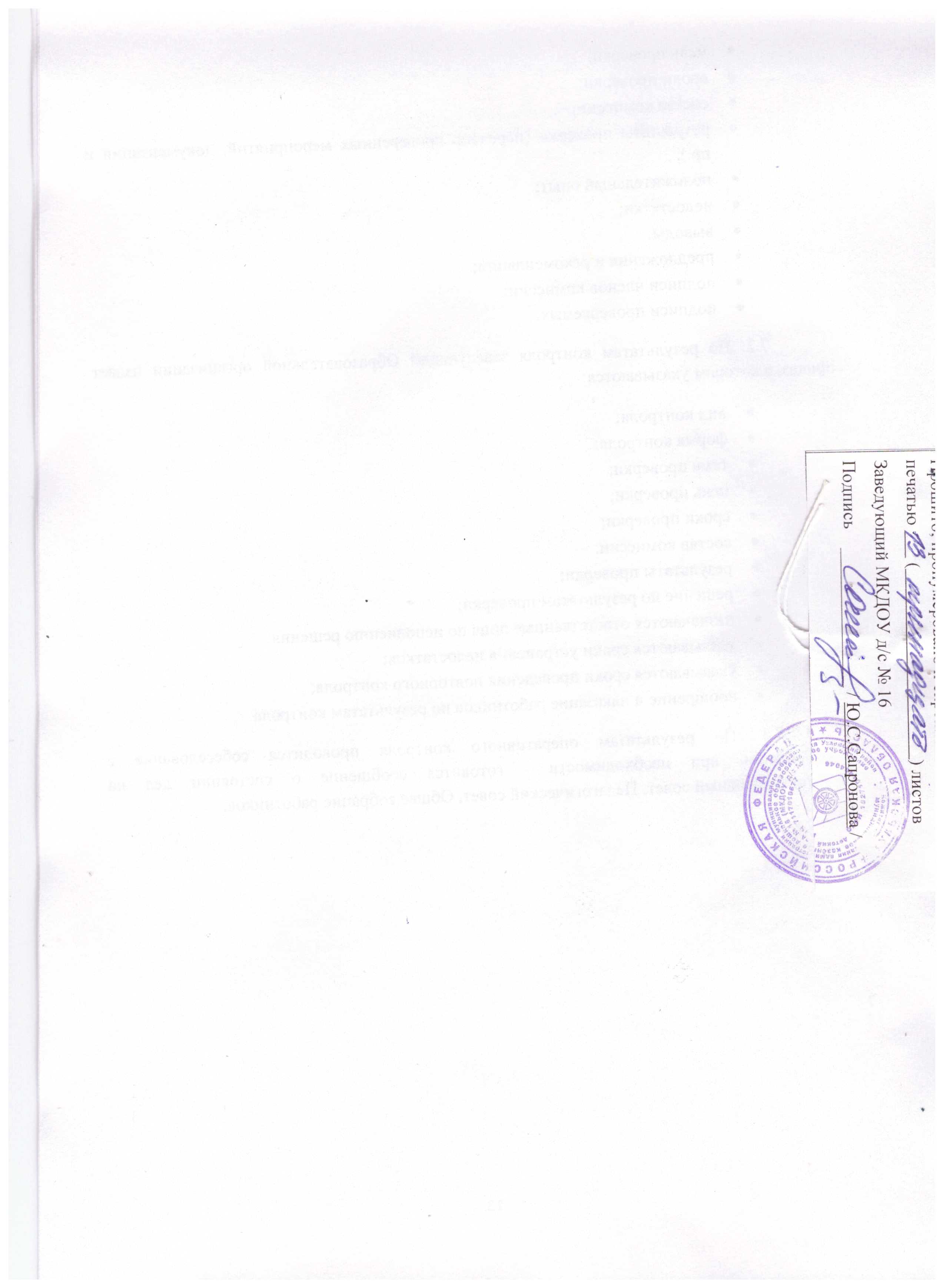 МУНИЦИПАЛЬНОЕ КАЗЁННОЕ ДОШКОЛЬНОЕ ОБРАЗОВАТЕЛЬНОЕ УЧРЕЖДЕНИЕ ДЕТСКИЙ САД  №16                                                                                     (МКДОУ д/с №16)24.02.2021г.                                       ПРИКАЗ                                                           г. Узловая№ 4-дПРИНЯТОНа Педагогическом совете Протокол № 3 от 24.02.2021г.УТВЕРЖДАЮЗаведующий МКДОУ д/с № 16________Ю.С. СапроноваПриказ от 24.02.2021 № 4-дКритерии Показатели Образовательные результаты (внутренняя оценка)Выполнение основной общеобразовательной программы – образовательной программы дошкольного образования  (промежуточные и итоговые результаты по овладению навыками и умениями по образовательным областям и уровню развития интегративных качеств)Здоровье воспитанников Антропометрия;Индекс здоровья;Динамика показателя групп здоровья;Уровень заболеваемости детей;Адаптация к новым условиям вновь прибывших детей.Готовность родителей к участию в управлении дошкольным учрежденииДоля родителей, участвующих в жизни ОО;Удовлетворенность родителей качеством работы ОО за учебный годИнновационный потенциал педагоговДоля педагогов использующих современные педагогические технологии;Доля педагогический работников, имеющих первую квалификационную категорию;Доля педагогический работников, имеющих высшую квалификационную категорию;Доля педагогических работников. прошедших курсы повышения квалификации;Доля педагогических работников выступавших на мероприятиях разного уровня;Доля педагогических работников, принимавших участие в профессиональных конкурсах.Соответствие требованиям к условиям образованияУкомплектованность педагогическими кадрами, имеющими необходимую квалификацию;Соответствие учреждения нормам и требованиям СанПиН;Динамика развития МТБ;Организация питания в соответствии с утвержденными нормами